This form consists of Section A to be completed by the applicant and Section B to be completed by a registered medical officer or doctor. The completed form must be submitted along with all the other application materials.SECTION A(TO BE COMPLETED BY THE APPLICANT)II. PAST MEDICAL HISTORY(I) NERVOUS SYSTEMAny loss of consciousness? Yes / NoIf yes, dates of incident ___________________________Herpes Zoster Yes / No____________________________________________Please Note: The applicant is responsible for maintaining any dietary restrictions.III. DECLARATIONI declare that all the information provided herein is true to the best of my knowledge.Signature ______________________________________	Date _____________SECTION B(TO BE COMPLETED BY A REGISTERED MEDICAL OFFICER OR DOCTOR)IV. VARIOUS TESTS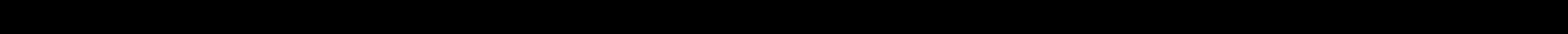 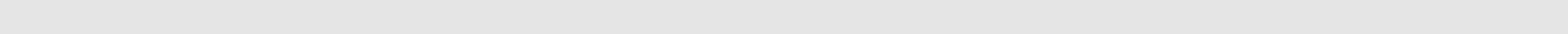 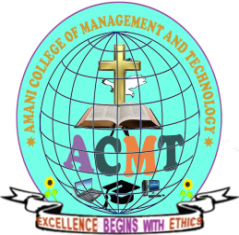 AMANI COLLEGE OF MANAGEMENT AND TECHNOLOGY(ACMT)P.O. BOX 958, NJOMBE, TANZANIATel: 026-2782584, +255 755 549285, E-mail elctsdacmt@gmail.comExcellence begins with ethics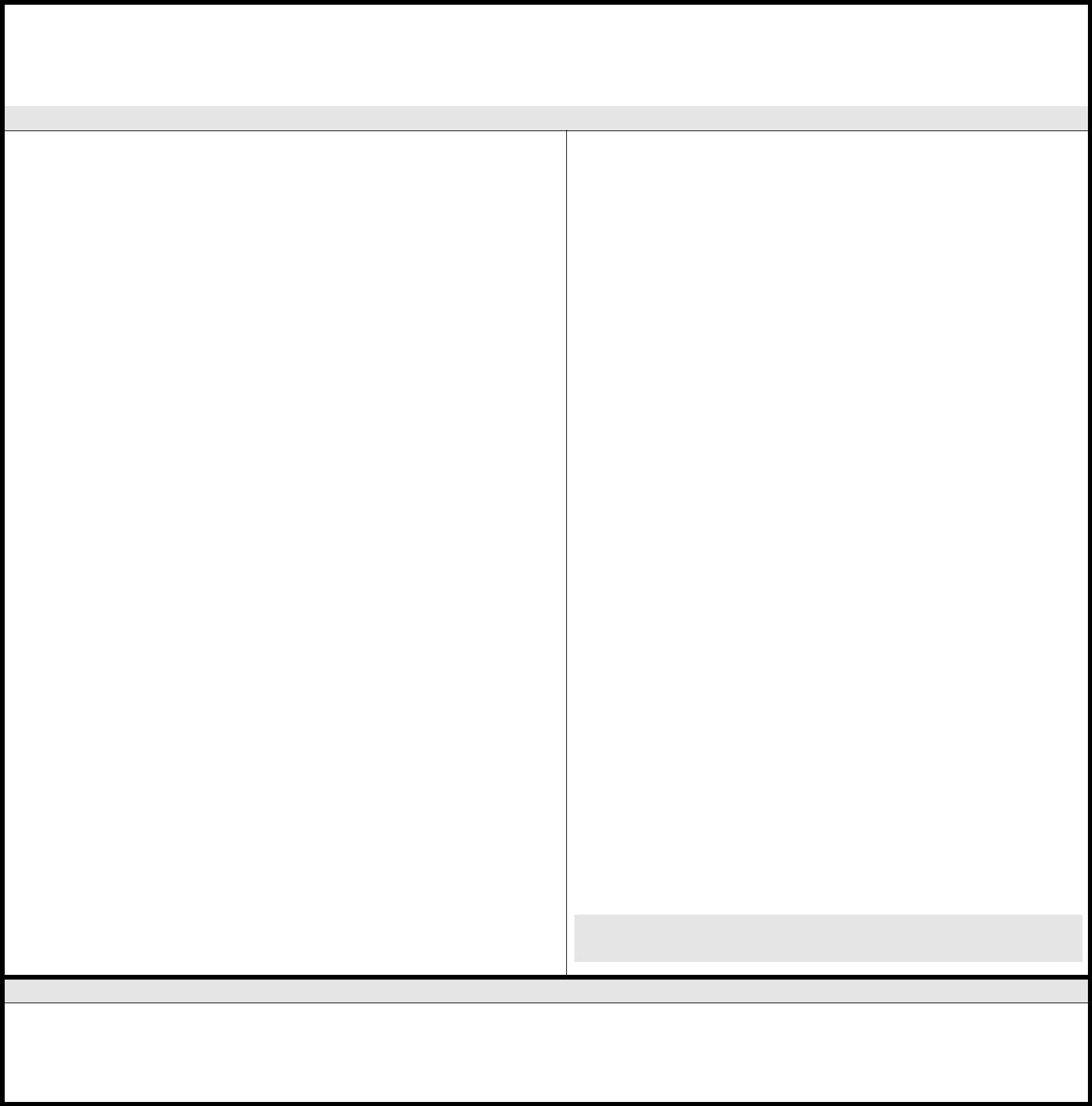 [Please Write in Block Letters][Please Write in Block Letters]I. PERSONAL INFORMATIONI. PERSONAL INFORMATIONI. PERSONAL INFORMATIONFull NameFirst:Middle:Last:Last:Marital StatusFull NameMarital StatusDate of BirthGender ProgrammeCurrent treatmentCurrent treatment_____________________________________________________________________________________________________________________________________________________________________________________________Any neurological deficiency? Yes / NoAny neurological deficiency? Yes / NoAny neurological deficiency? Yes / NoAny neurological deficiency? Yes / NoAny neurological deficiency? Yes / NoAny neurological deficiency? Yes / NoAny neurological deficiency? Yes / NoAny neurological deficiency? Yes / NoAny neurological deficiency? Yes / NoAny neurological deficiency? Yes / NoAny neurological deficiency? Yes / NoAny neurological deficiency? Yes / NoAny neurological deficiency? Yes / NoAny neurological deficiency? Yes / NoIf yes, state deficiencyIf yes, state deficiency__________________________________________________________________________________________________________________________________________________________________When acquiredWhen acquired_____________________________________________________________________________________________________________________________________________________________________________________________Current treatmentCurrent treatment_____________________________________________________________________________________________________________________________________________________________________________________________Any fits? Yes/NoAny fits? Yes/NoIf yes, type of fitsIf yes, type of fits_____________________________________________________________________________________________________________________________________________________________________________________________Date of last episodeDate of last episode_____________________________________________________________________________________________________________________________________________________________________________________________Current treatmentCurrent treatment________________________________________________________________________________________________________________________________________________________________________________________________________________________(II) MUSCULO-SKELETAL SYSTEM(II) MUSCULO-SKELETAL SYSTEM(II) MUSCULO-SKELETAL SYSTEM(II) MUSCULO-SKELETAL SYSTEM(II) MUSCULO-SKELETAL SYSTEM(II) MUSCULO-SKELETAL SYSTEM(II) MUSCULO-SKELETAL SYSTEM(II) MUSCULO-SKELETAL SYSTEM(II) MUSCULO-SKELETAL SYSTEM(II) MUSCULO-SKELETAL SYSTEM(II) MUSCULO-SKELETAL SYSTEM(II) MUSCULO-SKELETAL SYSTEM(II) MUSCULO-SKELETAL SYSTEM(II) MUSCULO-SKELETAL SYSTEMAny Deformity? Yes / NoAny Deformity? Yes / NoAny Deformity? Yes / NoAny Deformity? Yes / NoAny Deformity? Yes / NoIf yes, which part of the bodyIf yes, which part of the bodyIf yes, which part of the bodyIf yes, which part of the bodyIf yes, which part of the body________________________________________________________________________________________________________________________________________________________________________________________________When acquiredWhen acquired________________________________________________________________________________________________________________________________________________________________________Use of accessories or aidsUse of accessories or aidsUse of accessories or aidsUse of accessories or aidsUse of accessories or aids________________________________________________________________________________________________________________________________________________________________________(III) OTHER CHRONIC CONDITIONS(III) OTHER CHRONIC CONDITIONS(III) OTHER CHRONIC CONDITIONS(III) OTHER CHRONIC CONDITIONS(III) OTHER CHRONIC CONDITIONS(III) OTHER CHRONIC CONDITIONS(III) OTHER CHRONIC CONDITIONS(III) OTHER CHRONIC CONDITIONS(III) OTHER CHRONIC CONDITIONS(III) OTHER CHRONIC CONDITIONS(III) OTHER CHRONIC CONDITIONS(III) OTHER CHRONIC CONDITIONS(III) OTHER CHRONIC CONDITIONSDiabetes Mellitus Yes / NoDiabetes Mellitus Yes / NoDiabetes Mellitus Yes / NoDiabetes Mellitus Yes / NoDiabetes Mellitus Yes / NoIf yes, when detectedIf yes, when detected_____________________________________________________________________________________________________________________________________________________________________________________________Current StatusCurrent Status__________________________________________________________________________________________________________________________________________________________________Tuberculosis Yes / NoTuberculosis Yes / NoTuberculosis Yes / NoTuberculosis Yes / NoTuberculosis Yes / NoIf yes, when detectedIf yes, when detected_____________________________________________________________________________________________________________________________________________________________________________________________Current statusCurrent statusCured / Ongoing treatmentCured / Ongoing treatmentCured / Ongoing treatmentCured / Ongoing treatmentCured / Ongoing treatmentCured / Ongoing treatmentCured / Ongoing treatmentCured / Ongoing treatmentCured / Ongoing treatmentCured / Ongoing treatmentCured / Ongoing treatmentCured / Ongoing treatmentIf yes, date of illness_________________________________________________________________________________________________________________________________________________________________________________________________________________________________________________________________________________________________________Part of body affected___________________________________________________________________________________________________________________________________________________________________________________________________________________________________________________Hypertension Yes / NoHypertension Yes / NoHypertension Yes / NoHypertension Yes / NoHypertension Yes / NoHypertension Yes / NoHypertension Yes / NoHypertension Yes / NoHypertension Yes / NoHypertension Yes / NoHypertension Yes / NoHypertension Yes / NoIf yes, when detected________________________________________________________________________________________________________________________________________________________________________________________________________________________Current treatment____________________________________________________________________________________________________________________________________________________________________________________________________________________________________________________________________________________________________________________Asthma Yes / NoIf yes, when detected________________________________________________________________________________________________________________________________________________________________________________________Current treatment__________________________________________________________________________________________________________________________________________Allergies Yes / NoIf yes, date of last reaction ______________________If yes, date of last reaction ______________________If yes, date of last reaction ______________________If yes, date of last reaction ______________________If yes, date of last reaction ______________________If yes, date of last reaction ______________________If yes, date of last reaction ______________________If yes, date of last reaction ______________________If yes, date of last reaction ______________________If yes, date of last reaction ______________________If yes, date of last reaction ______________________If yes, date of last reaction ______________________Cause of reaction____________________________________________Major Surgeries Yes / NoMajor Surgeries Yes / NoMajor Surgeries Yes / NoMajor Surgeries Yes / NoMajor Surgeries Yes / NoMajor Surgeries Yes / NoMajor Surgeries Yes / NoMajor Surgeries Yes / NoMajor Surgeries Yes / NoMajor Surgeries Yes / NoMajor Surgeries Yes / NoMajor Surgeries Yes / NoIf yes, type of surgery__________________________________________________________________Date of surgery____________________________________________Outcome of surgery________________________________________________________________________________________________________________________________________________________________________________Any Heart Disease Yes / NoAny Heart Disease Yes / NoAny Heart Disease Yes / NoAny Heart Disease Yes / NoAny Heart Disease Yes / NoAny Heart Disease Yes / NoAny Heart Disease Yes / NoAny Heart Disease Yes / NoAny Heart Disease Yes / NoAny Heart Disease Yes / NoAny Heart Disease Yes / NoAny Heart Disease Yes / NoIf yes, what disease?______________________Current Treatment______________________Any Dietary Restrictions Yes / NoAny Dietary Restrictions Yes / NoAny Dietary Restrictions Yes / NoAny Dietary Restrictions Yes / NoAny Dietary Restrictions Yes / NoAny Dietary Restrictions Yes / NoAny Dietary Restrictions Yes / NoAny Dietary Restrictions Yes / NoAny Dietary Restrictions Yes / NoAny Dietary Restrictions Yes / NoAny Dietary Restrictions Yes / NoAny Dietary Restrictions Yes / NoIf yes, state restriction______________________(I) GENERAL APPEARANCE(I) GENERAL APPEARANCE(I) GENERAL APPEARANCE(I) GENERAL APPEARANCE(I) GENERAL APPEARANCE(I) GENERAL APPEARANCE(I) GENERAL APPEARANCE(I) GENERAL APPEARANCE(I) GENERAL APPEARANCE(I) GENERAL APPEARANCE(I) GENERAL APPEARANCE(I) GENERAL APPEARANCE(I) GENERAL APPEARANCE(I) GENERAL APPEARANCE(I) GENERAL APPEARANCE(I) GENERAL APPEARANCE(I) GENERAL APPEARANCE(II) CARDIO-RESPIRATORY SYSTEM(II) CARDIO-RESPIRATORY SYSTEM(II) CARDIO-RESPIRATORY SYSTEM(II) CARDIO-RESPIRATORY SYSTEM(II) CARDIO-RESPIRATORY SYSTEM(II) CARDIO-RESPIRATORY SYSTEM(II) CARDIO-RESPIRATORY SYSTEM(II) CARDIO-RESPIRATORY SYSTEM(II) CARDIO-RESPIRATORY SYSTEM(II) CARDIO-RESPIRATORY SYSTEM(II) CARDIO-RESPIRATORY SYSTEM(II) CARDIO-RESPIRATORY SYSTEM(II) CARDIO-RESPIRATORY SYSTEM(II) CARDIO-RESPIRATORY SYSTEM(II) CARDIO-RESPIRATORY SYSTEM(II) CARDIO-RESPIRATORY SYSTEM(II) CARDIO-RESPIRATORY SYSTEM(II) CARDIO-RESPIRATORY SYSTEM(II) CARDIO-RESPIRATORY SYSTEM(II) CARDIO-RESPIRATORY SYSTEM(II) CARDIO-RESPIRATORY SYSTEM(II) CARDIO-RESPIRATORY SYSTEM(II) CARDIO-RESPIRATORY SYSTEM(II) CARDIO-RESPIRATORY SYSTEM(II) CARDIO-RESPIRATORY SYSTEM(II) CARDIO-RESPIRATORY SYSTEM(II) CARDIO-RESPIRATORY SYSTEM(CNEEDED)NEEDED)NEEDED)NEEDED)NEEDED)NEEDED)NEEDED)NEEDED)NEEDED)NEEDED)NEEDED)HeightHeight__________________________________________________________________________________________WeightWeightWeight________________________________________(CHEST X-RAY FILM & REPORT AREHEST X-RAY FILM & REPORT AREHEST X-RAY FILM & REPORT AREHEST X-RAY FILM & REPORT AREHEST X-RAY FILM & REPORT AREHEST X-RAY FILM & REPORT AREHEST X-RAY FILM & REPORT AREHEST X-RAY FILM & REPORT AREHEST X-RAY FILM & REPORT AREHEST X-RAY FILM & REPORT AREHEST X-RAY FILM & REPORT AREHEST X-RAY FILM & REPORT AREHEST X-RAY FILM & REPORT AREHEST X-RAY FILM & REPORT AREHEST X-RAY FILM & REPORT ARENEEDED)NEEDED)NEEDED)NEEDED)NEEDED)NEEDED)NEEDED)NEEDED)NEEDED)NEEDED)NEEDED)HeightHeight__________________________________________________________________________________________WeightWeightWeight________________________________________Lung Fields ___________ Breast Lumps ___________Lung Fields ___________ Breast Lumps ___________Lung Fields ___________ Breast Lumps ___________Lung Fields ___________ Breast Lumps ___________Lung Fields ___________ Breast Lumps ___________Lung Fields ___________ Breast Lumps ___________Lung Fields ___________ Breast Lumps ___________Lung Fields ___________ Breast Lumps ___________Lung Fields ___________ Breast Lumps ___________Lung Fields ___________ Breast Lumps ___________Lung Fields ___________ Breast Lumps ___________Lung Fields ___________ Breast Lumps ___________Lung Fields ___________ Breast Lumps ___________Lung Fields ___________ Breast Lumps ___________Lung Fields ___________ Breast Lumps ___________Lung Fields ___________ Breast Lumps ___________Lung Fields ___________ Breast Lumps ___________Lung Fields ___________ Breast Lumps ___________Lung Fields ___________ Breast Lumps ___________Lung Fields ___________ Breast Lumps ___________Lung Fields ___________ Breast Lumps ___________Lung Fields ___________ Breast Lumps ___________Lung Fields ___________ Breast Lumps ___________Lung Fields ___________ Breast Lumps ___________Lung Fields ___________ Breast Lumps ___________Lung Fields ___________ Breast Lumps ___________Lung Fields ___________ Breast Lumps ___________Blood Pressure __________Blood Pressure __________Blood Pressure __________Blood Pressure __________Blood Pressure __________Blood Pressure __________Blood Pressure __________Blood Pressure __________Blood Pressure __________Blood Pressure __________Blood Pressure __________Blood Pressure __________Blood Pressure __________Blood Pressure __________Blood Pressure __________Blood Pressure __________Blood Pressure __________Pulse Rate __________Pulse Rate __________Pulse Rate __________Pulse Rate __________Pulse Rate __________Pulse Rate __________Pulse Rate __________Pulse Rate __________Pulse Rate __________Pulse Rate __________Pulse Rate __________Pulse Rate __________Pulse Rate __________Lung Fields ___________ Breast Lumps ___________Lung Fields ___________ Breast Lumps ___________Lung Fields ___________ Breast Lumps ___________Lung Fields ___________ Breast Lumps ___________Lung Fields ___________ Breast Lumps ___________Lung Fields ___________ Breast Lumps ___________Lung Fields ___________ Breast Lumps ___________Lung Fields ___________ Breast Lumps ___________Lung Fields ___________ Breast Lumps ___________Lung Fields ___________ Breast Lumps ___________Lung Fields ___________ Breast Lumps ___________Lung Fields ___________ Breast Lumps ___________Lung Fields ___________ Breast Lumps ___________Lung Fields ___________ Breast Lumps ___________Lung Fields ___________ Breast Lumps ___________Lung Fields ___________ Breast Lumps ___________Lung Fields ___________ Breast Lumps ___________Lung Fields ___________ Breast Lumps ___________Lung Fields ___________ Breast Lumps ___________Lung Fields ___________ Breast Lumps ___________Lung Fields ___________ Breast Lumps ___________Lung Fields ___________ Breast Lumps ___________Lung Fields ___________ Breast Lumps ___________Lung Fields ___________ Breast Lumps ___________Lung Fields ___________ Breast Lumps ___________Lung Fields ___________ Breast Lumps ___________Lung Fields ___________ Breast Lumps ___________Blood Pressure __________Blood Pressure __________Blood Pressure __________Blood Pressure __________Blood Pressure __________Blood Pressure __________Blood Pressure __________Blood Pressure __________Blood Pressure __________Blood Pressure __________Blood Pressure __________Blood Pressure __________Blood Pressure __________Blood Pressure __________Blood Pressure __________Blood Pressure __________Blood Pressure __________Pulse Rate __________Pulse Rate __________Pulse Rate __________Pulse Rate __________Pulse Rate __________Pulse Rate __________Pulse Rate __________Pulse Rate __________Pulse Rate __________Pulse Rate __________Pulse Rate __________Pulse Rate __________Pulse Rate __________Blood Pressure __________Blood Pressure __________Blood Pressure __________Blood Pressure __________Blood Pressure __________Blood Pressure __________Blood Pressure __________Blood Pressure __________Blood Pressure __________Blood Pressure __________Blood Pressure __________Blood Pressure __________Blood Pressure __________Blood Pressure __________Blood Pressure __________Blood Pressure __________Blood Pressure __________Pulse Rate __________Pulse Rate __________Pulse Rate __________Pulse Rate __________Pulse Rate __________Pulse Rate __________Pulse Rate __________Pulse Rate __________Pulse Rate __________Pulse Rate __________Pulse Rate __________Pulse Rate __________Pulse Rate __________Heart SizeHeart SizeHeart Size___________ Heart Sounds ______________________ Heart Sounds ______________________ Heart Sounds ______________________ Heart Sounds ______________________ Heart Sounds ______________________ Heart Sounds ______________________ Heart Sounds ______________________ Heart Sounds ______________________ Heart Sounds ______________________ Heart Sounds ______________________ Heart Sounds ______________________ Heart Sounds ______________________ Heart Sounds ______________________ Heart Sounds ______________________ Heart Sounds ______________________ Heart Sounds ______________________ Heart Sounds ______________________ Heart Sounds ______________________ Heart Sounds ______________________ Heart Sounds ______________________ Heart Sounds ______________________ Heart Sounds ___________Heart SizeHeart SizeHeart Size___________ Heart Sounds ______________________ Heart Sounds ______________________ Heart Sounds ______________________ Heart Sounds ______________________ Heart Sounds ______________________ Heart Sounds ______________________ Heart Sounds ______________________ Heart Sounds ______________________ Heart Sounds ______________________ Heart Sounds ______________________ Heart Sounds ______________________ Heart Sounds ______________________ Heart Sounds ______________________ Heart Sounds ______________________ Heart Sounds ______________________ Heart Sounds ______________________ Heart Sounds ______________________ Heart Sounds ______________________ Heart Sounds ______________________ Heart Sounds ______________________ Heart Sounds ______________________ Heart Sounds ___________Lymphnode Palpable ___________________________Lymphnode Palpable ___________________________Lymphnode Palpable ___________________________Lymphnode Palpable ___________________________Lymphnode Palpable ___________________________Lymphnode Palpable ___________________________Lymphnode Palpable ___________________________Lymphnode Palpable ___________________________Lymphnode Palpable ___________________________Lymphnode Palpable ___________________________Lymphnode Palpable ___________________________Lymphnode Palpable ___________________________Lymphnode Palpable ___________________________Lymphnode Palpable ___________________________Lymphnode Palpable ___________________________Lymphnode Palpable ___________________________Lymphnode Palpable ___________________________Lymphnode Palpable ___________________________Lymphnode Palpable ___________________________Lymphnode Palpable ___________________________Lymphnode Palpable ___________________________Lymphnode Palpable ___________________________Lymphnode Palpable ___________________________Lymphnode Palpable ___________________________Lymphnode Palpable ___________________________Lymphnode Palpable ___________________________Lymphnode Palpable ___________________________Lymphnode Palpable ___________________________Lymphnode Palpable ___________________________Lymphnode Palpable ___________________________Heart SizeHeart SizeHeart Size___________ Heart Sounds ______________________ Heart Sounds ______________________ Heart Sounds ______________________ Heart Sounds ______________________ Heart Sounds ______________________ Heart Sounds ______________________ Heart Sounds ______________________ Heart Sounds ______________________ Heart Sounds ______________________ Heart Sounds ______________________ Heart Sounds ______________________ Heart Sounds ______________________ Heart Sounds ______________________ Heart Sounds ______________________ Heart Sounds ______________________ Heart Sounds ______________________ Heart Sounds ______________________ Heart Sounds ______________________ Heart Sounds ______________________ Heart Sounds ______________________ Heart Sounds ______________________ Heart Sounds ___________Lymphnode Palpable ___________________________Lymphnode Palpable ___________________________Lymphnode Palpable ___________________________Lymphnode Palpable ___________________________Lymphnode Palpable ___________________________Lymphnode Palpable ___________________________Lymphnode Palpable ___________________________Lymphnode Palpable ___________________________Lymphnode Palpable ___________________________Lymphnode Palpable ___________________________Lymphnode Palpable ___________________________Lymphnode Palpable ___________________________Lymphnode Palpable ___________________________Lymphnode Palpable ___________________________Lymphnode Palpable ___________________________Lymphnode Palpable ___________________________Lymphnode Palpable ___________________________Lymphnode Palpable ___________________________Lymphnode Palpable ___________________________Lymphnode Palpable ___________________________Lymphnode Palpable ___________________________Lymphnode Palpable ___________________________Lymphnode Palpable ___________________________Lymphnode Palpable ___________________________Lymphnode Palpable ___________________________Lymphnode Palpable ___________________________Lymphnode Palpable ___________________________Lymphnode Palpable ___________________________Lymphnode Palpable ___________________________Lymphnode Palpable ___________________________Lymphnode Palpable ___________________________Lymphnode Palpable ___________________________Lymphnode Palpable ___________________________Lymphnode Palpable ___________________________Lymphnode Palpable ___________________________Lymphnode Palpable ___________________________Lymphnode Palpable ___________________________Lymphnode Palpable ___________________________Lymphnode Palpable ___________________________Lymphnode Palpable ___________________________Lymphnode Palpable ___________________________Lymphnode Palpable ___________________________Lymphnode Palpable ___________________________Lymphnode Palpable ___________________________Lymphnode Palpable ___________________________Lymphnode Palpable ___________________________Lymphnode Palpable ___________________________Lymphnode Palpable ___________________________Lymphnode Palpable ___________________________Lymphnode Palpable ___________________________Lymphnode Palpable ___________________________Lymphnode Palpable ___________________________Lymphnode Palpable ___________________________Lymphnode Palpable ___________________________Lymphnode Palpable ___________________________Lymphnode Palpable ___________________________Lymphnode Palpable ___________________________Lymphnode Palpable ___________________________Lymphnode Palpable ___________________________Lymphnode Palpable ___________________________(III) ABDOMINAL EXAMINATION(III) ABDOMINAL EXAMINATION(III) ABDOMINAL EXAMINATION(III) ABDOMINAL EXAMINATION(III) ABDOMINAL EXAMINATION(III) ABDOMINAL EXAMINATION(III) ABDOMINAL EXAMINATION(III) ABDOMINAL EXAMINATION(III) ABDOMINAL EXAMINATION(III) ABDOMINAL EXAMINATION(III) ABDOMINAL EXAMINATION(III) ABDOMINAL EXAMINATION(III) ABDOMINAL EXAMINATION(III) ABDOMINAL EXAMINATION(III) ABDOMINAL EXAMINATION(III) ABDOMINAL EXAMINATION(III) ABDOMINAL EXAMINATION(III) ABDOMINAL EXAMINATION(III) ABDOMINAL EXAMINATION(III) ABDOMINAL EXAMINATION(III) ABDOMINAL EXAMINATION(III) ABDOMINAL EXAMINATION(III) ABDOMINAL EXAMINATION(III) ABDOMINAL EXAMINATION(III) ABDOMINAL EXAMINATION(III) ABDOMINAL EXAMINATION(III) ABDOMINAL EXAMINATION(III) ABDOMINAL EXAMINATION(III) ABDOMINAL EXAMINATION(III) ABDOMINAL EXAMINATION(III) ABDOMINAL EXAMINATION(III) ABDOMINAL EXAMINATION(III) ABDOMINAL EXAMINATION(III) ABDOMINAL EXAMINATION(III) ABDOMINAL EXAMINATION(III) ABDOMINAL EXAMINATION(III) ABDOMINAL EXAMINATION(III) ABDOMINAL EXAMINATION(III) ABDOMINAL EXAMINATION(III) ABDOMINAL EXAMINATION(III) ABDOMINAL EXAMINATION(III) ABDOMINAL EXAMINATION(III) ABDOMINAL EXAMINATION(III) ABDOMINAL EXAMINATION(III) ABDOMINAL EXAMINATION(III) ABDOMINAL EXAMINATION(III) ABDOMINAL EXAMINATION(III) ABDOMINAL EXAMINATION(III) ABDOMINAL EXAMINATION(III) ABDOMINAL EXAMINATION(III) ABDOMINAL EXAMINATION(III) ABDOMINAL EXAMINATION(III) ABDOMINAL EXAMINATION(III) ABDOMINAL EXAMINATIONSkin AppearanceSkin AppearanceSkin AppearanceSkin AppearanceSkin AppearanceSkin AppearanceSkin AppearanceSkin AppearanceSkin Appearance______ __________________________ __________________________ __________________________ __________________________ __________________________ __________________________ __________________________ __________________________ __________________________ __________________________ __________________________ __________________________ __________________________ __________________________ ____________________(III) ABDOMINAL EXAMINATION(III) ABDOMINAL EXAMINATION(III) ABDOMINAL EXAMINATION(III) ABDOMINAL EXAMINATION(III) ABDOMINAL EXAMINATION(III) ABDOMINAL EXAMINATION(III) ABDOMINAL EXAMINATION(III) ABDOMINAL EXAMINATION(III) ABDOMINAL EXAMINATION(III) ABDOMINAL EXAMINATION(III) ABDOMINAL EXAMINATION(III) ABDOMINAL EXAMINATION(III) ABDOMINAL EXAMINATION(III) ABDOMINAL EXAMINATION(III) ABDOMINAL EXAMINATION(III) ABDOMINAL EXAMINATION(III) ABDOMINAL EXAMINATION(III) ABDOMINAL EXAMINATION(III) ABDOMINAL EXAMINATION(III) ABDOMINAL EXAMINATION(III) ABDOMINAL EXAMINATION(III) ABDOMINAL EXAMINATION(III) ABDOMINAL EXAMINATION(III) ABDOMINAL EXAMINATION(III) ABDOMINAL EXAMINATION(III) ABDOMINAL EXAMINATION(III) ABDOMINAL EXAMINATIONSkin AppearanceSkin AppearanceSkin AppearanceSkin AppearanceSkin AppearanceSkin AppearanceSkin AppearanceSkin AppearanceSkin Appearance______ __________________________ __________________________ __________________________ __________________________ __________________________ __________________________ __________________________ __________________________ __________________________ __________________________ __________________________ __________________________ __________________________ __________________________ ____________________Skin AppearanceSkin AppearanceSkin AppearanceSkin AppearanceSkin AppearanceSkin AppearanceSkin AppearanceSkin AppearanceSkin Appearance______ __________________________ __________________________ __________________________ __________________________ __________________________ __________________________ __________________________ __________________________ __________________________ __________________________ __________________________ __________________________ __________________________ __________________________ ____________________(ABDOMINAL U.S.S. REPORT IS NEEDED. IF MASS DETECTED(ABDOMINAL U.S.S. REPORT IS NEEDED. IF MASS DETECTED(ABDOMINAL U.S.S. REPORT IS NEEDED. IF MASS DETECTED(ABDOMINAL U.S.S. REPORT IS NEEDED. IF MASS DETECTED(ABDOMINAL U.S.S. REPORT IS NEEDED. IF MASS DETECTED(ABDOMINAL U.S.S. REPORT IS NEEDED. IF MASS DETECTED(ABDOMINAL U.S.S. REPORT IS NEEDED. IF MASS DETECTED(ABDOMINAL U.S.S. REPORT IS NEEDED. IF MASS DETECTED(ABDOMINAL U.S.S. REPORT IS NEEDED. IF MASS DETECTED(ABDOMINAL U.S.S. REPORT IS NEEDED. IF MASS DETECTED(ABDOMINAL U.S.S. REPORT IS NEEDED. IF MASS DETECTED(ABDOMINAL U.S.S. REPORT IS NEEDED. IF MASS DETECTED(ABDOMINAL U.S.S. REPORT IS NEEDED. IF MASS DETECTED(ABDOMINAL U.S.S. REPORT IS NEEDED. IF MASS DETECTED(ABDOMINAL U.S.S. REPORT IS NEEDED. IF MASS DETECTED(ABDOMINAL U.S.S. REPORT IS NEEDED. IF MASS DETECTED(ABDOMINAL U.S.S. REPORT IS NEEDED. IF MASS DETECTED(ABDOMINAL U.S.S. REPORT IS NEEDED. IF MASS DETECTED(ABDOMINAL U.S.S. REPORT IS NEEDED. IF MASS DETECTED(ABDOMINAL U.S.S. REPORT IS NEEDED. IF MASS DETECTED(ABDOMINAL U.S.S. REPORT IS NEEDED. IF MASS DETECTED(ABDOMINAL U.S.S. REPORT IS NEEDED. IF MASS DETECTED(ABDOMINAL U.S.S. REPORT IS NEEDED. IF MASS DETECTED(ABDOMINAL U.S.S. REPORT IS NEEDED. IF MASS DETECTED(ABDOMINAL U.S.S. REPORT IS NEEDED. IF MASS DETECTED(ABDOMINAL U.S.S. REPORT IS NEEDED. IF MASS DETECTED(ABDOMINAL U.S.S. REPORT IS NEEDED. IF MASS DETECTEDThroat TonsilsThroat TonsilsThroat TonsilsThroat TonsilsThroat TonsilsThroat TonsilsThroat TonsilsThroat TonsilsThroat Tonsils________________________________________________________________________________________________________________________________________________________________________________________________________________________________________________________________________________________________________________________________________________________________________________________________________________________________________________(ABDOMINAL U.S.S. REPORT IS NEEDED. IF MASS DETECTED(ABDOMINAL U.S.S. REPORT IS NEEDED. IF MASS DETECTED(ABDOMINAL U.S.S. REPORT IS NEEDED. IF MASS DETECTED(ABDOMINAL U.S.S. REPORT IS NEEDED. IF MASS DETECTED(ABDOMINAL U.S.S. REPORT IS NEEDED. IF MASS DETECTED(ABDOMINAL U.S.S. REPORT IS NEEDED. IF MASS DETECTED(ABDOMINAL U.S.S. REPORT IS NEEDED. IF MASS DETECTED(ABDOMINAL U.S.S. REPORT IS NEEDED. IF MASS DETECTED(ABDOMINAL U.S.S. REPORT IS NEEDED. IF MASS DETECTED(ABDOMINAL U.S.S. REPORT IS NEEDED. IF MASS DETECTED(ABDOMINAL U.S.S. REPORT IS NEEDED. IF MASS DETECTED(ABDOMINAL U.S.S. REPORT IS NEEDED. IF MASS DETECTED(ABDOMINAL U.S.S. REPORT IS NEEDED. IF MASS DETECTED(ABDOMINAL U.S.S. REPORT IS NEEDED. IF MASS DETECTED(ABDOMINAL U.S.S. REPORT IS NEEDED. IF MASS DETECTED(ABDOMINAL U.S.S. REPORT IS NEEDED. IF MASS DETECTED(ABDOMINAL U.S.S. REPORT IS NEEDED. IF MASS DETECTED(ABDOMINAL U.S.S. REPORT IS NEEDED. IF MASS DETECTED(ABDOMINAL U.S.S. REPORT IS NEEDED. IF MASS DETECTED(ABDOMINAL U.S.S. REPORT IS NEEDED. IF MASS DETECTED(ABDOMINAL U.S.S. REPORT IS NEEDED. IF MASS DETECTED(ABDOMINAL U.S.S. REPORT IS NEEDED. IF MASS DETECTED(ABDOMINAL U.S.S. REPORT IS NEEDED. IF MASS DETECTED(ABDOMINAL U.S.S. REPORT IS NEEDED. IF MASS DETECTED(ABDOMINAL U.S.S. REPORT IS NEEDED. IF MASS DETECTED(ABDOMINAL U.S.S. REPORT IS NEEDED. IF MASS DETECTED(ABDOMINAL U.S.S. REPORT IS NEEDED. IF MASS DETECTEDThroat TonsilsThroat TonsilsThroat TonsilsThroat TonsilsThroat TonsilsThroat TonsilsThroat TonsilsThroat TonsilsThroat Tonsils________________________________________________________________________________________________________________________________________________________________________________________________________________________________________________________________________________________________________________________________________________________________________________________________________________________________________________FILM IS NEEDED)FILM IS NEEDED)FILM IS NEEDED)FILM IS NEEDED)FILM IS NEEDED)FILM IS NEEDED)FILM IS NEEDED)Teeth Dentition ___________Teeth Dentition ___________Teeth Dentition ___________Teeth Dentition ___________Teeth Dentition ___________Teeth Dentition ___________Teeth Dentition ___________Teeth Dentition ___________Teeth Dentition ___________Teeth Dentition ___________Teeth Dentition ___________Teeth Dentition ___________Teeth Dentition ___________Teeth Dentition ___________Teeth Dentition ___________Teeth Dentition ___________Teeth Dentition ___________CariousCarious___________________________________________________________________________________________________Contour: Sunken / Normal / DistendedContour: Sunken / Normal / DistendedContour: Sunken / Normal / DistendedContour: Sunken / Normal / DistendedContour: Sunken / Normal / DistendedContour: Sunken / Normal / DistendedContour: Sunken / Normal / DistendedContour: Sunken / Normal / DistendedContour: Sunken / Normal / DistendedContour: Sunken / Normal / DistendedContour: Sunken / Normal / DistendedContour: Sunken / Normal / DistendedContour: Sunken / Normal / DistendedContour: Sunken / Normal / DistendedContour: Sunken / Normal / DistendedContour: Sunken / Normal / DistendedContour: Sunken / Normal / DistendedContour: Sunken / Normal / DistendedContour: Sunken / Normal / DistendedContour: Sunken / Normal / DistendedContour: Sunken / Normal / DistendedContour: Sunken / Normal / DistendedContour: Sunken / Normal / DistendedContour: Sunken / Normal / DistendedContour: Sunken / Normal / DistendedContour: Sunken / Normal / DistendedContour: Sunken / Normal / DistendedEARS:EARS:Skin ScarSkin ScarSkin Scar________________________________________________________________________________________________________________________________________________________________________________________________________________________________________________________________________________________________________________________________________________________________________________________________________________________________________________Rt Hearing _________Rt Hearing _________Rt Hearing _________Rt Hearing _________Rt Hearing _________Rt Hearing _________Rt Hearing _________Rt Hearing _________Rt Hearing _________Rt Hearing _________Rt Hearing _________Rt Hearing _________Rt Hearing _________Drum Membrane ___________Drum Membrane ___________Drum Membrane ___________Drum Membrane ___________Drum Membrane ___________Drum Membrane ___________Drum Membrane ___________Drum Membrane ___________Drum Membrane ___________Drum Membrane ___________Drum Membrane ___________Drum Membrane ___________Drum Membrane ___________Drum Membrane ___________Drum Membrane ___________Drum Membrane ___________Drum Membrane ___________Umbilicus ______________  Hernia ______________Umbilicus ______________  Hernia ______________Umbilicus ______________  Hernia ______________Umbilicus ______________  Hernia ______________Umbilicus ______________  Hernia ______________Umbilicus ______________  Hernia ______________Umbilicus ______________  Hernia ______________Umbilicus ______________  Hernia ______________Umbilicus ______________  Hernia ______________Umbilicus ______________  Hernia ______________Umbilicus ______________  Hernia ______________Umbilicus ______________  Hernia ______________Umbilicus ______________  Hernia ______________Umbilicus ______________  Hernia ______________Umbilicus ______________  Hernia ______________Umbilicus ______________  Hernia ______________Umbilicus ______________  Hernia ______________Umbilicus ______________  Hernia ______________Umbilicus ______________  Hernia ______________Umbilicus ______________  Hernia ______________Umbilicus ______________  Hernia ______________Umbilicus ______________  Hernia ______________Umbilicus ______________  Hernia ______________Umbilicus ______________  Hernia ______________Umbilicus ______________  Hernia ______________Umbilicus ______________  Hernia ______________Umbilicus ______________  Hernia ______________Lt Hearing  _________Lt Hearing  _________Lt Hearing  _________Lt Hearing  _________Lt Hearing  _________Lt Hearing  _________Lt Hearing  _________Lt Hearing  _________Lt Hearing  _________Lt Hearing  _________Lt Hearing  _________Lt Hearing  _________Lt Hearing  _________Drum Membrane ___________Drum Membrane ___________Drum Membrane ___________Drum Membrane ___________Drum Membrane ___________Drum Membrane ___________Drum Membrane ___________Drum Membrane ___________Drum Membrane ___________Drum Membrane ___________Drum Membrane ___________Drum Membrane ___________Drum Membrane ___________Drum Membrane ___________Drum Membrane ___________Drum Membrane ___________Drum Membrane ___________(IV) MUSCULO SKELETAL SYSTEM(IV) MUSCULO SKELETAL SYSTEM(IV) MUSCULO SKELETAL SYSTEM(IV) MUSCULO SKELETAL SYSTEM(IV) MUSCULO SKELETAL SYSTEM(IV) MUSCULO SKELETAL SYSTEM(IV) MUSCULO SKELETAL SYSTEM(IV) MUSCULO SKELETAL SYSTEM(IV) MUSCULO SKELETAL SYSTEM(IV) MUSCULO SKELETAL SYSTEM(IV) MUSCULO SKELETAL SYSTEM(IV) MUSCULO SKELETAL SYSTEM(IV) MUSCULO SKELETAL SYSTEM(IV) MUSCULO SKELETAL SYSTEM(IV) MUSCULO SKELETAL SYSTEM(IV) MUSCULO SKELETAL SYSTEM(IV) MUSCULO SKELETAL SYSTEM(IV) MUSCULO SKELETAL SYSTEM(IV) MUSCULO SKELETAL SYSTEM(IV) MUSCULO SKELETAL SYSTEM(IV) MUSCULO SKELETAL SYSTEM(IV) MUSCULO SKELETAL SYSTEM(IV) MUSCULO SKELETAL SYSTEM(IV) MUSCULO SKELETAL SYSTEM(IV) MUSCULO SKELETAL SYSTEM(IV) MUSCULO SKELETAL SYSTEM(IV) MUSCULO SKELETAL SYSTEMEYES:EYES:EYES:EYES:Any Deformation? Yes / NoAny Deformation? Yes / NoAny Deformation? Yes / NoAny Deformation? Yes / NoAny Deformation? Yes / NoAny Deformation? Yes / NoAny Deformation? Yes / NoAny Deformation? Yes / NoAny Deformation? Yes / NoAny Deformation? Yes / NoAny Deformation? Yes / NoAny Deformation? Yes / NoAny Deformation? Yes / NoAny Deformation? Yes / NoAny Deformation? Yes / NoAny Deformation? Yes / NoAny Deformation? Yes / NoAny Deformation? Yes / NoAny Deformation? Yes / NoAny Deformation? Yes / NoAny Deformation? Yes / NoAny Deformation? Yes / NoAny Deformation? Yes / NoAny Deformation? Yes / NoAny Deformation? Yes / NoAny Deformation? Yes / NoAny Deformation? Yes / NoRt VARt VA____________________________________________________________SquintSquintSquintSquintSquint______________________________________________________________________If yes which part of the body _____________________If yes which part of the body _____________________If yes which part of the body _____________________If yes which part of the body _____________________If yes which part of the body _____________________If yes which part of the body _____________________If yes which part of the body _____________________If yes which part of the body _____________________If yes which part of the body _____________________If yes which part of the body _____________________If yes which part of the body _____________________If yes which part of the body _____________________If yes which part of the body _____________________If yes which part of the body _____________________If yes which part of the body _____________________If yes which part of the body _____________________If yes which part of the body _____________________If yes which part of the body _____________________If yes which part of the body _____________________If yes which part of the body _____________________If yes which part of the body _____________________If yes which part of the body _____________________If yes which part of the body _____________________If yes which part of the body _____________________If yes which part of the body _____________________If yes which part of the body _____________________If yes which part of the body _____________________Lt VALt VA_____________________________________________________________________________SquintSquintSquintSquintSquint__________________________________________________________________________________________Type of deformityType of deformityType of deformityType of deformityType of deformityType of deformityType of deformity________________________________________________________________________________________________________________________________________________________________________________________________________________________________________________________________________________________________________________________________________________________________________________________________________________________________________________________________________________________________V. LABORATORYV. LABORATORYV. LABORATORYV. LABORATORYV. LABORATORYV. LABORATORYV. LABORATORYV. LABORATORYV. LABORATORYV. LABORATORYV. LABORATORYV. LABORATORYINVESTIGATIONSINVESTIGATIONSINVESTIGATIONSINVESTIGATIONSINVESTIGATIONSINVESTIGATIONSINVESTIGATIONSINVESTIGATIONS(I) BIOCHEMICAL(I) BIOCHEMICAL(I) BIOCHEMICAL(I) BIOCHEMICAL(I) BIOCHEMICAL(I) BIOCHEMICAL(I) BIOCHEMICAL(I) BIOCHEMICAL(I) BIOCHEMICAL(III) HEMATOLOGY(III) HEMATOLOGY(III) HEMATOLOGY(III) HEMATOLOGY(III) HEMATOLOGY(III) HEMATOLOGY(III) HEMATOLOGY)Fasting Blood SugarFasting Blood SugarFasting Blood SugarFasting Blood SugarFasting Blood SugarFasting Blood SugarFasting Blood SugarFasting Blood SugarFasting Blood Sugar____________________________________________________________________________________________________________________________________________________________________________________________________________________________________________________________________________________________________________________________________________________________________________________________________________________________________________________________________________________________________________________________________________________(CULTA COUNTER(CULTA COUNTER(CULTA COUNTER(CULTA COUNTER(CULTA COUNTER(CULTA COUNTER)Fasting Blood SugarFasting Blood SugarFasting Blood SugarFasting Blood SugarFasting Blood SugarFasting Blood SugarFasting Blood SugarFasting Blood SugarFasting Blood Sugar____________________________________________________________________________________________________________________________________________________________________________________________________________________________________________________________________________________________________________________________________________________________________________________________________________________________________________________________________________________________________________________________________________________HaemoglobinHaemoglobinHaemoglobinHaemoglobinHaemoglobinHaemoglobinHaemoglobin_________ ________________ ________________ ________________ ________________ ________________ ________________ ________________ ________________ ________________ ________________ ________________ ________________ _______Serum CreatinineSerum CreatinineSerum CreatinineSerum CreatinineSerum CreatinineSerum CreatinineSerum CreatinineSerum CreatinineSerum Creatinine____________________________________________________________________________________________________________________________________________________________________________________________________________________________________________________________________________________________________________________________________________________________________________________________________________________________________________________________________________________________________________________________________________________HaemoglobinHaemoglobinHaemoglobinHaemoglobinHaemoglobinHaemoglobinHaemoglobin_________ ________________ ________________ ________________ ________________ ________________ ________________ ________________ ________________ ________________ ________________ ________________ ________________ _______Serum CreatinineSerum CreatinineSerum CreatinineSerum CreatinineSerum CreatinineSerum CreatinineSerum CreatinineSerum CreatinineSerum Creatinine____________________________________________________________________________________________________________________________________________________________________________________________________________________________________________________________________________________________________________________________________________________________________________________________________________________________________________________________________________________________________________________________________________________White Cells CountWhite Cells CountWhite Cells CountWhite Cells CountWhite Cells CountWhite Cells CountWhite Cells Count________________________________________________________________________________________________________________________________________________________________Serum Aspantate T.Serum Aspantate T.Serum Aspantate T.Serum Aspantate T.Serum Aspantate T.Serum Aspantate T.Serum Aspantate T.Serum Aspantate T.Serum Aspantate T.____________________________________________________________________________________________________________________________________________________________________________________________________________________________________________________________________________________________________________________________________________________________________________________________________________________________________________________________________________________________________________________________________________________White Cells CountWhite Cells CountWhite Cells CountWhite Cells CountWhite Cells CountWhite Cells CountWhite Cells Count________________________________________________________________________________________________________________________________________________________________Serum Aspantate T.Serum Aspantate T.Serum Aspantate T.Serum Aspantate T.Serum Aspantate T.Serum Aspantate T.Serum Aspantate T.Serum Aspantate T.Serum Aspantate T.____________________________________________________________________________________________________________________________________________________________________________________________________________________________________________________________________________________________________________________________________________________________________________________________________________________________________________________________________________________________________________________________________________________(IV) PARASITOLOGY(IV) PARASITOLOGY(IV) PARASITOLOGY(IV) PARASITOLOGY(IV) PARASITOLOGY(IV) PARASITOLOGY(IV) PARASITOLOGY(IV) PARASITOLOGY(IV) PARASITOLOGY(IV) PARASITOLOGY(IV) PARASITOLOGY(IV) PARASITOLOGY(IV) PARASITOLOGY(IV) PARASITOLOGY(IV) PARASITOLOGY(IV) PARASITOLOGY(IV) PARASITOLOGY(IV) PARASITOLOGY(IV) PARASITOLOGY(IV) PARASITOLOGY(IV) PARASITOLOGY(IV) PARASITOLOGY(IV) PARASITOLOGY(IV) PARASITOLOGY(IV) PARASITOLOGY(IV) PARASITOLOGY(IV) PARASITOLOGYSerum Alanine T.Serum Alanine T.Serum Alanine T.Serum Alanine T.Serum Alanine T.Serum Alanine T.Serum Alanine T.Serum Alanine T.Serum Alanine T.________________________________________________________________________________________________________________________________________________________________________________________________________________________________________________________________________________________________________________________________________________________________________________________________________________________________________________________________________________________________________________________________________________________________________________(IV) PARASITOLOGY(IV) PARASITOLOGY(IV) PARASITOLOGY(IV) PARASITOLOGY(IV) PARASITOLOGY(IV) PARASITOLOGY(IV) PARASITOLOGY(IV) PARASITOLOGY(IV) PARASITOLOGY(IV) PARASITOLOGY(IV) PARASITOLOGY(IV) PARASITOLOGY(IV) PARASITOLOGY(IV) PARASITOLOGY(IV) PARASITOLOGY(IV) PARASITOLOGY(IV) PARASITOLOGY(IV) PARASITOLOGY(IV) PARASITOLOGY(IV) PARASITOLOGY(IV) PARASITOLOGY(IV) PARASITOLOGY(IV) PARASITOLOGY(IV) PARASITOLOGY(IV) PARASITOLOGY(IV) PARASITOLOGY(IV) PARASITOLOGYSerum Alanine T.Serum Alanine T.Serum Alanine T.Serum Alanine T.Serum Alanine T.Serum Alanine T.Serum Alanine T.Serum Alanine T.Serum Alanine T.________________________________________________________________________________________________________________________________________________________________________________________________________________________________________________________________________________________________________________________________________________________________________________________________________________________________________________________________________________________________________________________________________________________________________________Serum Alanine T.Serum Alanine T.Serum Alanine T.Serum Alanine T.Serum Alanine T.Serum Alanine T.Serum Alanine T.Serum Alanine T.Serum Alanine T.________________________________________________________________________________________________________________________________________________________________________________________________________________________________________________________________________________________________________________________________________________________________________________________________________________________________________________________________________________________________________________________________________________________________________________Stool Routine Examination ________________________Stool Routine Examination ________________________Stool Routine Examination ________________________Stool Routine Examination ________________________Stool Routine Examination ________________________Stool Routine Examination ________________________Stool Routine Examination ________________________Stool Routine Examination ________________________Stool Routine Examination ________________________Stool Routine Examination ________________________Stool Routine Examination ________________________Stool Routine Examination ________________________Stool Routine Examination ________________________Stool Routine Examination ________________________Stool Routine Examination ________________________Stool Routine Examination ________________________Stool Routine Examination ________________________Stool Routine Examination ________________________Stool Routine Examination ________________________Stool Routine Examination ________________________Stool Routine Examination ________________________Stool Routine Examination ________________________Stool Routine Examination ________________________Stool Routine Examination ________________________Stool Routine Examination ________________________Stool Routine Examination ________________________Stool Routine Examination ________________________Blood UreaBlood UreaBlood UreaBlood UreaBlood UreaBlood UreaBlood UreaBlood UreaBlood Urea____________________________________________________________________________________________________________________________________________________________________________________________________________________________________________________________________________________________________________________________________________________________________________________________________________________________________________________________________________________________________________________________________________________Stool Routine Examination ________________________Stool Routine Examination ________________________Stool Routine Examination ________________________Stool Routine Examination ________________________Stool Routine Examination ________________________Stool Routine Examination ________________________Stool Routine Examination ________________________Stool Routine Examination ________________________Stool Routine Examination ________________________Stool Routine Examination ________________________Stool Routine Examination ________________________Stool Routine Examination ________________________Stool Routine Examination ________________________Stool Routine Examination ________________________Stool Routine Examination ________________________Stool Routine Examination ________________________Stool Routine Examination ________________________Stool Routine Examination ________________________Stool Routine Examination ________________________Stool Routine Examination ________________________Stool Routine Examination ________________________Stool Routine Examination ________________________Stool Routine Examination ________________________Stool Routine Examination ________________________Stool Routine Examination ________________________Stool Routine Examination ________________________Stool Routine Examination ________________________Blood UreaBlood UreaBlood UreaBlood UreaBlood UreaBlood UreaBlood UreaBlood UreaBlood Urea____________________________________________________________________________________________________________________________________________________________________________________________________________________________________________________________________________________________________________________________________________________________________________________________________________________________________________________________________________________________________________________________________________________Blood UreaBlood UreaBlood UreaBlood UreaBlood UreaBlood UreaBlood UreaBlood UreaBlood Urea____________________________________________________________________________________________________________________________________________________________________________________________________________________________________________________________________________________________________________________________________________________________________________________________________________________________________________________________________________________________________________________________________________________Treatment _____________________________________Treatment _____________________________________Treatment _____________________________________Treatment _____________________________________Treatment _____________________________________Treatment _____________________________________Treatment _____________________________________Treatment _____________________________________Treatment _____________________________________Treatment _____________________________________Treatment _____________________________________Treatment _____________________________________Treatment _____________________________________Treatment _____________________________________Treatment _____________________________________Treatment _____________________________________Treatment _____________________________________Treatment _____________________________________Treatment _____________________________________Treatment _____________________________________Treatment _____________________________________Treatment _____________________________________Treatment _____________________________________Treatment _____________________________________Treatment _____________________________________Treatment _____________________________________Treatment _____________________________________Uric AcidUric AcidUric AcidUric AcidUric AcidUric AcidUric AcidUric AcidUric Acid____________________________________________________________________________________________________________________________________________________________________________________________________________________________________________________________________________________________________________________________________________________________________________________________________________________________________________________________________________________________________________________________________________________________________________________________________________Treatment _____________________________________Treatment _____________________________________Treatment _____________________________________Treatment _____________________________________Treatment _____________________________________Treatment _____________________________________Treatment _____________________________________Treatment _____________________________________Treatment _____________________________________Treatment _____________________________________Treatment _____________________________________Treatment _____________________________________Treatment _____________________________________Treatment _____________________________________Treatment _____________________________________Treatment _____________________________________Treatment _____________________________________Treatment _____________________________________Treatment _____________________________________Treatment _____________________________________Treatment _____________________________________Treatment _____________________________________Treatment _____________________________________Treatment _____________________________________Treatment _____________________________________Treatment _____________________________________Treatment _____________________________________Uric AcidUric AcidUric AcidUric AcidUric AcidUric AcidUric AcidUric AcidUric Acid____________________________________________________________________________________________________________________________________________________________________________________________________________________________________________________________________________________________________________________________________________________________________________________________________________________________________________________________________________________________________________________________________________________________________________________________________________Uric AcidUric AcidUric AcidUric AcidUric AcidUric AcidUric AcidUric AcidUric Acid____________________________________________________________________________________________________________________________________________________________________________________________________________________________________________________________________________________________________________________________________________________________________________________________________________________________________________________________________________________________________________________________________________________________________________________________________________Urinalysis & Sediment Microscopy __________________Urinalysis & Sediment Microscopy __________________Urinalysis & Sediment Microscopy __________________Urinalysis & Sediment Microscopy __________________Urinalysis & Sediment Microscopy __________________Urinalysis & Sediment Microscopy __________________Urinalysis & Sediment Microscopy __________________Urinalysis & Sediment Microscopy __________________Urinalysis & Sediment Microscopy __________________Urinalysis & Sediment Microscopy __________________Urinalysis & Sediment Microscopy __________________Urinalysis & Sediment Microscopy __________________Urinalysis & Sediment Microscopy __________________Urinalysis & Sediment Microscopy __________________Urinalysis & Sediment Microscopy __________________Urinalysis & Sediment Microscopy __________________Urinalysis & Sediment Microscopy __________________Urinalysis & Sediment Microscopy __________________Urinalysis & Sediment Microscopy __________________Urinalysis & Sediment Microscopy __________________Urinalysis & Sediment Microscopy __________________Urinalysis & Sediment Microscopy __________________Urinalysis & Sediment Microscopy __________________Urinalysis & Sediment Microscopy __________________Urinalysis & Sediment Microscopy __________________Urinalysis & Sediment Microscopy __________________Urinalysis & Sediment Microscopy __________________(II) IMMUNOLOGY(II) IMMUNOLOGY(II) IMMUNOLOGY(II) IMMUNOLOGY(II) IMMUNOLOGY(II) IMMUNOLOGY(II) IMMUNOLOGY(II) IMMUNOLOGY(II) IMMUNOLOGYUrinalysis & Sediment Microscopy __________________Urinalysis & Sediment Microscopy __________________Urinalysis & Sediment Microscopy __________________Urinalysis & Sediment Microscopy __________________Urinalysis & Sediment Microscopy __________________Urinalysis & Sediment Microscopy __________________Urinalysis & Sediment Microscopy __________________Urinalysis & Sediment Microscopy __________________Urinalysis & Sediment Microscopy __________________Urinalysis & Sediment Microscopy __________________Urinalysis & Sediment Microscopy __________________Urinalysis & Sediment Microscopy __________________Urinalysis & Sediment Microscopy __________________Urinalysis & Sediment Microscopy __________________Urinalysis & Sediment Microscopy __________________Urinalysis & Sediment Microscopy __________________Urinalysis & Sediment Microscopy __________________Urinalysis & Sediment Microscopy __________________Urinalysis & Sediment Microscopy __________________Urinalysis & Sediment Microscopy __________________Urinalysis & Sediment Microscopy __________________Urinalysis & Sediment Microscopy __________________Urinalysis & Sediment Microscopy __________________Urinalysis & Sediment Microscopy __________________Urinalysis & Sediment Microscopy __________________Urinalysis & Sediment Microscopy __________________Urinalysis & Sediment Microscopy __________________(II) IMMUNOLOGY(II) IMMUNOLOGY(II) IMMUNOLOGY(II) IMMUNOLOGY(II) IMMUNOLOGY(II) IMMUNOLOGY(II) IMMUNOLOGY(II) IMMUNOLOGY(II) IMMUNOLOGY(II) IMMUNOLOGY(II) IMMUNOLOGY(II) IMMUNOLOGY(II) IMMUNOLOGY(II) IMMUNOLOGY(II) IMMUNOLOGY(II) IMMUNOLOGY(II) IMMUNOLOGY(II) IMMUNOLOGYTreatment _______Treatment _______Treatment _______Treatment _______Treatment _______Treatment _______Treatment _______Treatment _______Treatment _______Treatment _________________________________________________________________________________________________________________________________________________________________________________________________________________________________________________________________________________________________________________________________________________________________________________________________________________________________________________________________________Treatment _______Treatment _______Treatment _______Treatment _______Treatment _______Treatment _______Treatment _______Treatment _______Treatment _______Treatment _________________________________________________________________________________________________________________________________________________________________________________________________________________________________________________________________________________________________________________________________________________________________________________________________________________________________________________________________________VDRL Reaction if +ve treatment ___________________VDRL Reaction if +ve treatment ___________________VDRL Reaction if +ve treatment ___________________VDRL Reaction if +ve treatment ___________________VDRL Reaction if +ve treatment ___________________VDRL Reaction if +ve treatment ___________________VDRL Reaction if +ve treatment ___________________VDRL Reaction if +ve treatment ___________________VDRL Reaction if +ve treatment ___________________VDRL Reaction if +ve treatment ___________________VDRL Reaction if +ve treatment ___________________VDRL Reaction if +ve treatment ___________________VDRL Reaction if +ve treatment ___________________VDRL Reaction if +ve treatment ___________________VDRL Reaction if +ve treatment ___________________VDRL Reaction if +ve treatment ___________________VDRL Reaction if +ve treatment ___________________VDRL Reaction if +ve treatment ___________________VDRL Reaction if +ve treatment ___________________VDRL Reaction if +ve treatment ___________________VDRL Reaction if +ve treatment ___________________VDRL Reaction if +ve treatment ___________________VDRL Reaction if +ve treatment ___________________VDRL Reaction if +ve treatment ___________________VDRL Reaction if +ve treatment ___________________VDRL Reaction if +ve treatment ___________________VDRL Reaction if +ve treatment ___________________VDRL Reaction if +ve treatment ___________________VDRL Reaction if +ve treatment ___________________VDRL Reaction if +ve treatment ___________________Treatment _______Treatment _______Treatment _______Treatment _______Treatment _______Treatment _______Treatment _______Treatment _______Treatment _______Treatment _________________________________________________________________________________________________________________________________________________________________________________________________________________________________________________________________________________________________________________________________________________________________________________________________________________________________________________________________________VDRL Reaction if +ve treatment ___________________VDRL Reaction if +ve treatment ___________________VDRL Reaction if +ve treatment ___________________VDRL Reaction if +ve treatment ___________________VDRL Reaction if +ve treatment ___________________VDRL Reaction if +ve treatment ___________________VDRL Reaction if +ve treatment ___________________VDRL Reaction if +ve treatment ___________________VDRL Reaction if +ve treatment ___________________VDRL Reaction if +ve treatment ___________________VDRL Reaction if +ve treatment ___________________VDRL Reaction if +ve treatment ___________________VDRL Reaction if +ve treatment ___________________VDRL Reaction if +ve treatment ___________________VDRL Reaction if +ve treatment ___________________VDRL Reaction if +ve treatment ___________________VDRL Reaction if +ve treatment ___________________VDRL Reaction if +ve treatment ___________________VDRL Reaction if +ve treatment ___________________VDRL Reaction if +ve treatment ___________________VDRL Reaction if +ve treatment ___________________VDRL Reaction if +ve treatment ___________________VDRL Reaction if +ve treatment ___________________VDRL Reaction if +ve treatment ___________________VDRL Reaction if +ve treatment ___________________VDRL Reaction if +ve treatment ___________________VDRL Reaction if +ve treatment ___________________VDRL Reaction if +ve treatment ___________________VDRL Reaction if +ve treatment ___________________VDRL Reaction if +ve treatment ___________________Treatment _______Treatment _______Treatment _______Treatment _______Treatment _______Treatment _______Treatment _______Treatment _______Treatment _______Treatment _______Blood Smear for Protozoa, Hemoflagellets & SpirachaetaeBlood Smear for Protozoa, Hemoflagellets & SpirachaetaeBlood Smear for Protozoa, Hemoflagellets & SpirachaetaeBlood Smear for Protozoa, Hemoflagellets & SpirachaetaeBlood Smear for Protozoa, Hemoflagellets & SpirachaetaeBlood Smear for Protozoa, Hemoflagellets & SpirachaetaeBlood Smear for Protozoa, Hemoflagellets & SpirachaetaeBlood Smear for Protozoa, Hemoflagellets & SpirachaetaeBlood Smear for Protozoa, Hemoflagellets & SpirachaetaeBlood Smear for Protozoa, Hemoflagellets & SpirachaetaeBlood Smear for Protozoa, Hemoflagellets & SpirachaetaeBlood Smear for Protozoa, Hemoflagellets & SpirachaetaeBlood Smear for Protozoa, Hemoflagellets & SpirachaetaeBlood Smear for Protozoa, Hemoflagellets & SpirachaetaeBlood Smear for Protozoa, Hemoflagellets & SpirachaetaeBlood Smear for Protozoa, Hemoflagellets & SpirachaetaeBlood Smear for Protozoa, Hemoflagellets & SpirachaetaeBlood Smear for Protozoa, Hemoflagellets & SpirachaetaeBlood Smear for Protozoa, Hemoflagellets & SpirachaetaeBlood Smear for Protozoa, Hemoflagellets & SpirachaetaeBlood Smear for Protozoa, Hemoflagellets & SpirachaetaeBlood Smear for Protozoa, Hemoflagellets & SpirachaetaeBlood Smear for Protozoa, Hemoflagellets & SpirachaetaeBlood Smear for Protozoa, Hemoflagellets & SpirachaetaeBlood Smear for Protozoa, Hemoflagellets & SpirachaetaeBlood Smear for Protozoa, Hemoflagellets & SpirachaetaeBlood Smear for Protozoa, Hemoflagellets & SpirachaetaeWidal Reaction if +ve treatmentWidal Reaction if +ve treatmentWidal Reaction if +ve treatmentWidal Reaction if +ve treatmentWidal Reaction if +ve treatmentWidal Reaction if +ve treatmentWidal Reaction if +ve treatmentWidal Reaction if +ve treatmentWidal Reaction if +ve treatmentWidal Reaction if +ve treatmentWidal Reaction if +ve treatmentWidal Reaction if +ve treatmentWidal Reaction if +ve treatmentWidal Reaction if +ve treatmentWidal Reaction if +ve treatmentWidal Reaction if +ve treatmentWidal Reaction if +ve treatment_________________________________________________________________________________________________________________________________________________________________________________________________________________Blood Smear for Protozoa, Hemoflagellets & SpirachaetaeBlood Smear for Protozoa, Hemoflagellets & SpirachaetaeBlood Smear for Protozoa, Hemoflagellets & SpirachaetaeBlood Smear for Protozoa, Hemoflagellets & SpirachaetaeBlood Smear for Protozoa, Hemoflagellets & SpirachaetaeBlood Smear for Protozoa, Hemoflagellets & SpirachaetaeBlood Smear for Protozoa, Hemoflagellets & SpirachaetaeBlood Smear for Protozoa, Hemoflagellets & SpirachaetaeBlood Smear for Protozoa, Hemoflagellets & SpirachaetaeBlood Smear for Protozoa, Hemoflagellets & SpirachaetaeBlood Smear for Protozoa, Hemoflagellets & SpirachaetaeBlood Smear for Protozoa, Hemoflagellets & SpirachaetaeBlood Smear for Protozoa, Hemoflagellets & SpirachaetaeBlood Smear for Protozoa, Hemoflagellets & SpirachaetaeBlood Smear for Protozoa, Hemoflagellets & SpirachaetaeBlood Smear for Protozoa, Hemoflagellets & SpirachaetaeBlood Smear for Protozoa, Hemoflagellets & SpirachaetaeBlood Smear for Protozoa, Hemoflagellets & SpirachaetaeBlood Smear for Protozoa, Hemoflagellets & SpirachaetaeBlood Smear for Protozoa, Hemoflagellets & SpirachaetaeBlood Smear for Protozoa, Hemoflagellets & SpirachaetaeBlood Smear for Protozoa, Hemoflagellets & SpirachaetaeBlood Smear for Protozoa, Hemoflagellets & SpirachaetaeBlood Smear for Protozoa, Hemoflagellets & SpirachaetaeBlood Smear for Protozoa, Hemoflagellets & SpirachaetaeBlood Smear for Protozoa, Hemoflagellets & SpirachaetaeBlood Smear for Protozoa, Hemoflagellets & SpirachaetaeContact with Human Immunodeficiency Virus SeroContact with Human Immunodeficiency Virus SeroContact with Human Immunodeficiency Virus SeroContact with Human Immunodeficiency Virus SeroContact with Human Immunodeficiency Virus SeroContact with Human Immunodeficiency Virus SeroContact with Human Immunodeficiency Virus SeroContact with Human Immunodeficiency Virus SeroContact with Human Immunodeficiency Virus SeroContact with Human Immunodeficiency Virus SeroContact with Human Immunodeficiency Virus SeroContact with Human Immunodeficiency Virus SeroContact with Human Immunodeficiency Virus SeroContact with Human Immunodeficiency Virus SeroContact with Human Immunodeficiency Virus SeroContact with Human Immunodeficiency Virus SeroContact with Human Immunodeficiency Virus SeroContact with Human Immunodeficiency Virus SeroContact with Human Immunodeficiency Virus SeroContact with Human Immunodeficiency Virus SeroContact with Human Immunodeficiency Virus SeroContact with Human Immunodeficiency Virus SeroContact with Human Immunodeficiency Virus SeroContact with Human Immunodeficiency Virus SeroContact with Human Immunodeficiency Virus SeroContact with Human Immunodeficiency Virus SeroContact with Human Immunodeficiency Virus SeroContact with Human Immunodeficiency Virus SeroContact with Human Immunodeficiency Virus SeroContact with Human Immunodeficiency Virus Sero______________________________________________________________________________________________________________________________________________________________________________________________________________________________________________________________________________________________________________________________________________________________________________________________________________________________________________________________________________________________________________________________________________________________________________________________________________________________________________________________________________________________________________________________________________________________________________________________________________________________________________________________________________________________________________________________________________________________________________________________________________________________________________________________________________________________________________________________________________________________________________________________Conversion (Optional)Conversion (Optional)Conversion (Optional)Conversion (Optional)Conversion (Optional)Conversion (Optional)Conversion (Optional)Conversion (Optional)Conversion (Optional)Conversion (Optional)Conversion (Optional)Conversion (Optional)Conversion (Optional)_________________________________________________________________________________________________________________________________________________________________________________________________________________TreatmentTreatmentTreatment______________________________________________________________________________________________________________________________________________________________________________________________________________________________________________________________________________________________________________________________________________________________________________________________________________________________________________________________________________________________________________________________________________________________________________________________________________________________________________________________________________________________________________________________________________________________________________________________________________________________________________VI. OTHERVI. OTHERVI. OTHERVI. OTHERVI. OTHERVI. OTHEROBSERVATIONSOBSERVATIONSOBSERVATIONSOBSERVATIONSOBSERVATIONSOBSERVATIONSOBSERVATIONSOBSERVATIONSAny other observations whether irritable or aggressive:Any other observations whether irritable or aggressive:Any other observations whether irritable or aggressive:Any other observations whether irritable or aggressive:Any other observations whether irritable or aggressive:Any other observations whether irritable or aggressive:Any other observations whether irritable or aggressive:Any other observations whether irritable or aggressive:Any other observations whether irritable or aggressive:Any other observations whether irritable or aggressive:Any other observations whether irritable or aggressive:Any other observations whether irritable or aggressive:Any other observations whether irritable or aggressive:Any other observations whether irritable or aggressive:Any other observations whether irritable or aggressive:Any other observations whether irritable or aggressive:Any other observations whether irritable or aggressive:Any other observations whether irritable or aggressive:Any other observations whether irritable or aggressive:Any other observations whether irritable or aggressive:Any other observations whether irritable or aggressive:Any other observations whether irritable or aggressive:Any other observations whether irritable or aggressive:Any other observations whether irritable or aggressive:Any other observations whether irritable or aggressive:Any other observations whether irritable or aggressive:Any other observations whether irritable or aggressive:Any other observations whether irritable or aggressive:Any other observations whether irritable or aggressive:Any other observations whether irritable or aggressive:VII. DECLARATIONVII. DECLARATIONVII. DECLARATIONVII. DECLARATIONVII. DECLARATIONVII. DECLARATIONVII. DECLARATIONVII. DECLARATIONI Dr. ______________________________ ofI Dr. ______________________________ ofI Dr. ______________________________ ofI Dr. ______________________________ ofI Dr. ______________________________ ofI Dr. ______________________________ ofI Dr. ______________________________ ofI Dr. ______________________________ ofI Dr. ______________________________ ofI Dr. ______________________________ ofI Dr. ______________________________ ofI Dr. ______________________________ ofI Dr. ______________________________ ofI Dr. ______________________________ ofI Dr. ______________________________ ofI Dr. ______________________________ ofI Dr. ______________________________ ofI Dr. ______________________________ ofI Dr. ______________________________ ofI Dr. ______________________________ ofI Dr. ______________________________ ofI Dr. ______________________________ ofI Dr. ______________________________ ofI Dr. ______________________________ ofI Dr. ______________________________ ofI Dr. ______________________________ of..has examined the named candidatehas examined the named candidatehas examined the named candidatehas examined the named candidatehas examined the named candidatehas examined the named candidatehas examined the named candidatehas examined the named candidatehas examined the named candidatehas examined the named candidatehas examined the named candidatehas examined the named candidatehas examined the named candidatehas examined the named candidatehas examined the named candidatehas examined the named candidateI Dr. ______________________________ ofI Dr. ______________________________ ofI Dr. ______________________________ ofI Dr. ______________________________ ofI Dr. ______________________________ ofI Dr. ______________________________ ofI Dr. ______________________________ ofI Dr. ______________________________ ofI Dr. ______________________________ ofI Dr. ______________________________ ofI Dr. ______________________________ ofI Dr. ______________________________ ofI Dr. ______________________________ ofI Dr. ______________________________ ofI Dr. ______________________________ ofI Dr. ______________________________ ofI Dr. ______________________________ ofI Dr. ______________________________ ofI Dr. ______________________________ ofI Dr. ______________________________ ofI Dr. ______________________________ ofI Dr. ______________________________ ofI Dr. ______________________________ ofI Dr. ______________________________ ofI Dr. ______________________________ ofI Dr. ______________________________ ofhas examined the named candidatehas examined the named candidatehas examined the named candidatehas examined the named candidatehas examined the named candidatehas examined the named candidatehas examined the named candidatehas examined the named candidatehas examined the named candidatehas examined the named candidatehas examined the named candidatehas examined the named candidatehas examined the named candidatehas examined the named candidatehas examined the named candidatehas examined the named candidateand conclude that the candidate is / is not suitable to attend a three yearand conclude that the candidate is / is not suitable to attend a three yearand conclude that the candidate is / is not suitable to attend a three yearand conclude that the candidate is / is not suitable to attend a three yearand conclude that the candidate is / is not suitable to attend a three yearand conclude that the candidate is / is not suitable to attend a three yearand conclude that the candidate is / is not suitable to attend a three yearand conclude that the candidate is / is not suitable to attend a three yearand conclude that the candidate is / is not suitable to attend a three yearand conclude that the candidate is / is not suitable to attend a three yearand conclude that the candidate is / is not suitable to attend a three yearand conclude that the candidate is / is not suitable to attend a three yearand conclude that the candidate is / is not suitable to attend a three yearand conclude that the candidate is / is not suitable to attend a three yearand conclude that the candidate is / is not suitable to attend a three yearand conclude that the candidate is / is not suitable to attend a three yearand conclude that the candidate is / is not suitable to attend a three yearand conclude that the candidate is / is not suitable to attend a three yearand conclude that the candidate is / is not suitable to attend a three yearand conclude that the candidate is / is not suitable to attend a three yearand conclude that the candidate is / is not suitable to attend a three yearand conclude that the candidate is / is not suitable to attend a three yearand conclude that the candidate is / is not suitable to attend a three yearand conclude that the candidate is / is not suitable to attend a three yearand conclude that the candidate is / is not suitable to attend a three yearand conclude that the candidate is / is not suitable to attend a three yearand conclude that the candidate is / is not suitable to attend a three yearand conclude that the candidate is / is not suitable to attend a three yearand conclude that the candidate is / is not suitable to attend a three yearand conclude that the candidate is / is not suitable to attend a three yearand conclude that the candidate is / is not suitable to attend a three yearand conclude that the candidate is / is not suitable to attend a three yearand conclude that the candidate is / is not suitable to attend a three yearand conclude that the candidate is / is not suitable to attend a three yearand conclude that the candidate is / is not suitable to attend a three yearand conclude that the candidate is / is not suitable to attend a three yearand conclude that the candidate is / is not suitable to attend a three yearDiploma programme at Amani college of Management and TechnologyDiploma programme at Amani college of Management and TechnologyDiploma programme at Amani college of Management and TechnologyDiploma programme at Amani college of Management and TechnologyDiploma programme at Amani college of Management and TechnologyDiploma programme at Amani college of Management and TechnologyDiploma programme at Amani college of Management and TechnologyDiploma programme at Amani college of Management and TechnologyDiploma programme at Amani college of Management and TechnologyDiploma programme at Amani college of Management and TechnologyDiploma programme at Amani college of Management and TechnologyDiploma programme at Amani college of Management and TechnologyDiploma programme at Amani college of Management and TechnologyDiploma programme at Amani college of Management and TechnologyDiploma programme at Amani college of Management and TechnologyDiploma programme at Amani college of Management and TechnologyDiploma programme at Amani college of Management and TechnologyDiploma programme at Amani college of Management and TechnologyDiploma programme at Amani college of Management and TechnologyDiploma programme at Amani college of Management and TechnologyDiploma programme at Amani college of Management and TechnologyDiploma programme at Amani college of Management and TechnologyDiploma programme at Amani college of Management and TechnologyDiploma programme at Amani college of Management and TechnologyDiploma programme at Amani college of Management and TechnologyDiploma programme at Amani college of Management and TechnologyDiploma programme at Amani college of Management and TechnologyDiploma programme at Amani college of Management and TechnologyDiploma programme at Amani college of Management and TechnologyDiploma programme at Amani college of Management and TechnologySignature with Official StampSignature with Official StampSignature with Official StampSignature with Official StampSignature with Official StampSignature with Official StampSignature with Official StampSignature with Official StampSignature with Official StampSignature with Official StampSignature with Official StampSignature with Official StampSignature with Official StampSignature with Official StampSignature with Official StampSignature with Official StampSignature with Official StampSignature with Official Stamp______________________________________________________________________________________________________________________________________________________________________________________________________________________________________________________________________________________________________________________________________________________________________________________________________________________________________________________________________________________________________Date _______________Date _______________Date _______________Date _______________Date _______________Date _______________Date _______________Date _______________Date _______________Date _______________Date _______________Date _______________Date _______________Date _______________Date _______________Date _______________